Государственное бюджетное дошкольное образовательное учреждение детский сад № 30 общеразвивающего вида с приоритетным осуществлением деятельности по познавательно-речевому  развитию  детей   Московского  района  Санкт-ПетербургаДополнительное соглашение     Санкт-Петербург                                                                              		                        «_____» ______________ 20______Договороб образовании на обучение по дополнительным образовательным программам Государственное бюджетное дошкольное образовательное учреждение детский сад № 30 общеразвивающего вида Московского района Санкт-Петербурга (в дальнейшем - Исполнитель) на основании приложения № 3 (от 25.10.2016) к лицензии от 18.06.2012 № 1248, выданной Комитетом по образованию Правительства Санкт-Петербурга, на срок – бессрочно, в лице заведующего Леоновой Ольги Викторовны, действующего на основании Устава Исполнителя, с одной стороны, и ______________________________________________________________________________________________    (в дальнейшем – Заказчик), (фамилия, имя, отчество и статус законного представителя несовершеннолетнего - мать, отец, опекун, попечитель действующего на основании доверенности, выданной законным представителем одно из этих лиц, определяемое по соглашении между ними), действующий в интересах_____________________________________________                                                                                                                                        _________________________________________________________________________________(в дальнейшем – Обучаемый),(фамилия, имя, отчество ребенка, год рождения)с другой стороны, заключили в соответствии с Гражданским кодексом Российской Федерации, Законами Российской Федерации «Об образовании в РФ», «О защите прав потребителей», постановлением Правительства РФ от 15.08.2013 г. № 706 «Об утверждении Правил оказания платных образовательных услуг», а также действующей редакцией Устава ГБДОУ детский сад № 30 Московского района Санкт-Петербурга, настоящий Договор о нижеследующем:1. Предмет договора1.1. Исполнитель обязуется предоставить дополнительные платные образовательные услуги (далее - ДПОУ), а Заказчик обязуется оплачивать ДПОУ: Вид образовательной программы - дополнительное образование. Направленность образовательной программы:______________________________________________                                             Срок освоения образовательной программы в соответствии с учебным планом составляет   _ месяцев (продолжительность обучения), вступает в силу с «__ »   __________ 20__ г. и действует по « __»  ________ 20___ г.       Срок обучения по индивидуальному учебному плану, в том числе ускоренному обучению: не предусмотрено. Форма обучения: очная. После освоения образовательной программы итоговая аттестация обучающегося не проводится и ему не выдается документ об образовании и (или) о квалификации или документ об обучении.2. Обязанности ИсполнителяОрганизовать и обеспечить надлежащее исполнение ДПОУ, предусмотренных разделом 1 настоящего договора ДПОУ оказываются в соответствии с Положением об оказании деятельности по оказанию дополнительных платных услуг, учебным планом и расписанием занятий Исполнителя.Обеспечить для предоставления услуг помещения, соответствующие нормам СанПин и гигиеническим требованиям, а также оснащение, соответствующее обязательным нормам и правилам, предъявляемым к предоставлению соответствующей ПОУ.Довести до заказчика информацию, содержащую сведения о предоставлении платных образовательных услуг в порядке и объёме, которые предусмотрены Законом Российской Федерации «О защите прав потребителей» и Федеральным законом «Об образовании в Российской Федерации».Во время оказания ДПОУ проявлять уважение к личности Обучающегося, оберегать его от всех форм физического и психологического насилия, обеспечить условия укрепления нравственного, физического и психологического здоровья, эмоционального благополучия с учетом индивидуальных особенностей Обучающегося. Применять к обучающемуся меры поощрения.Сохранить место за Обучающимся (в системе оказываемых ДПОУ) в случае его болезни, лечения, карантина, отпуска родителей, каникул и в других случаях пропуска занятий по уважительным причинам.Уведомить Заказчика о нецелесообразности оказания Обучающемуся ДПОУ в объеме, предусмотренном разделом 1 настоящего договора, вследствие его индивидуальных особенностей, делающих невозможным или нецелесообразным оказание ДПОУ.Исполнитель обязан до заключения договора и в период его действия предоставлять Заказчику достоверную информацию о себе и об оказываемых ДПОУ, обеспечивающую возможность их правильного выбора.3. Обязанности ЗаказчикаСвоевременно вносить плату за ДПОУ, указанные в разделе 1 настоящего договора.Незамедлительно сообщать Исполнителю (в лице руководителя) об изменении контактного телефона и места жительства.Извещать Исполнителя об уважительных причинах отсутствия Обучаемого на занятиях.По просьбе Исполнителя приходить для беседы при наличии претензий Исполнителя к поведению Обучающегося или его отношения к получению платных образовательных услуг.Проявлять уважение к педагогам, администрации и техническому персоналу Исполнителя. Соблюдать требования учредительных документов, правила внутреннего распорядка и иные локальные нормативные акты Исполнителя.Обеспечить Обучающегося за свой счет предметами (расходными материалами) индивидуального пользования, необходимыми для надлежащего исполнения Исполнителем обязательств по оказанию ДПОУ.4. Права Исполнителя, Заказчика, ОбучающегосяИсполнитель вправе отказать Заказчику в заключение договора на оказание ДПОУ на новый срок по истечении действия настоящего договора, если Заказчик в период его действия допускал нарушения, дающие Исполнителю право в одностороннем порядке отказаться от исполнения договора.Заказчик вправе требовать от Исполнителя:предоставления информации по вопросам, касающимся организации и обеспечения надлежащего исполнения услуг, предусмотренных разделом 1 настоящего договора, деятельности Исполнителя и перспектив ее развития;качественного оказания ДПОУ, которые не могут быть оказаны вместо образовательной деятельности, финансовое обеспечение которой осуществляется за счет бюджетных ассигнований бюджета Санкт-Петербурга-	предоставления информации об отношении Обучающегося к занятиям и его способностях в отношении обучения по отдельным образовательным программам ДПОУ.4.3.	 Увеличение стоимости платных образовательных услуг после заключения договора не допускается.Заказчик и Обучающийся, надлежащим образом исполнившие свои обязательства по настоящему договору, имеют преимущественное право на заключение договора на оказание ДПОУ на новый срок по истечении срока действия настоящего договора.При обнаружении недостатка образовательной услуги, в том числе оказания ее не в полном объёме, предусмотренном образовательными программами, (частью образовательной программы), заказчик вправе по своему выбору потребовать:Безвозмездного оказания ДПОУ;Соразмерного уменьшения стоимости, оказанной ДПОУ;Возмещения понесенных им расходов по устранению недостатков оказанной ДПОУ своими силами или третьим лицам.Обучающийся вправе:- пользоваться имуществом Исполнителя, необходимым для обеспечения качественного оказания ДПОУ, во время ее предоставления, в соответствии с расписанием занятий.5. Оплата услугЗаказчик ежемесячно в рублях оплачивает услуги, указанные в разделе 1 настоящего договора.Оплата производится не позднее 20 числа текущего месяца.На оказание услуг, предусмотренных настоящим договором может быть составлена смета.6. Основания изменения и расторжения договораУсловия, на которых заключен настоящий договор, могут быть изменены либо по соглашению сторон, либо в связи с изменением действующего законодательства РФ.Настоящий договор, может быть, расторгнут по соглашению сторон. По инициативе одной из сторон договор, может быть, расторгнут по основаниям, предусмотренным действующим законодательством Российской Федерации.Исполнитель вправе отказаться от исполнения договора в одностороннем порядке в случае:а)	просрочки оплаты стоимости ДПОУ более чем на 14 календарных дней;б)невозможности надлежащего исполнения обязательств по оказанию ДПОУ вследствие действий (бездействия) обучающегося;в)установления нарушения порядка приема в образовательную организацию, повлекшего по вине Заказчика его незаконное зачисление в эту образовательную организацию. Договор считается расторгнутым со следующего дня письменного уведомления Исполнителем Заказчика об отказе от исполнения договора.По инициативе Заказчика в случае перевода Обучающегося для освоения образовательной программы в другую организацию, осуществляющую образовательную деятельность.По обстоятельствам , не зависящим от воли Обучающегося или Заказчика и Исполнителя, в том числе в случае ликвидации Исполнителя.Исполнитель вправе отказаться от исполнения обязательств по Договору при условии полного возмещения Заказчику убытков.Заказчик вправе отказаться от исполнения настоящего Договора при условии оплаты  Исполнителю фактически понесенных им  расходов, связанных с исполнением обязательств по Договору.7. Ответственность за неисполнение или ненадлежащее исполнение обязательств по настоящему договоруВ случае неисполнения или ненадлежащего исполнения сторонами обязательств по настоящему договору они несут ответственность, предусмотренную договором и законодательством Российской Федерации.При обнаружении недостатка ДПОУ, в том числе оказания их не в полном объеме, предусмотренном образовательными программами (частью образовательной программы), Заказчик вправе в судебном порядке по своему выбору потребовать: безвозмездного оказания образовательных услуг; соразмерного уменьшения стоимости оказанных платных образовательных услуг; возмещения понесенных им расходов по устранению недостатков оказанных ДПОУ своими силами или третьими лицами.Заказчик также вправе отказаться от исполнения договора, если им обнаружен существенный недостаток оказанных платных образовательных услуг или иные существенные отступления от условий договора.Если Исполнитель нарушил сроки оказания ДПОУ (сроки начала и (или) окончания оказания ДПОУ и (или) промежуточные сроки оказания ДПОУ) либо, если во время оказания ДПОУ стало очевидным, что они не будут осуществлены в срок, Заказчик вправе по своему выбору путем переговоров с Исполнителем, либо в судебном порядке: назначить Исполнителю новый срок, в течение которого исполнитель должен приступить к оказанию ДПОУ и (или) закончить оказание ДПОУ; поручить оказать ДПОУ третьим лицам за разумную цену и потребовать от Исполнителя возмещения понесенных расходов; потребовать уменьшения стоимости ДПОУ; расторгнуть договор.8. Срок действия договора и другие условияНастоящий договор вступает в силу со дня его заключения сторонами и действует до «31»  мая 2020 г.Сведения,,  указанные в настоящем Договоре, соответствуют информации, размещенной на официальном сайте Исполнителя в сети «Интернет» на дату заключения настоящего Договора.Под периодом предоставления ДПОУ (период обучения) понимается промежуток времени с даты издания приказа о зачислении Обучающегося в Образовательную организацию до даты издания приказа об окончании обучения или отчислении Обучающегося из образовательной организации.Изменения оформляются дополнительным соглашениями к Договору.Договор составлен в двух идентичных экземплярах, имеющих равную юридическую силу, по одному экземпляру для каждой стороны.9. Подписи сторонИсполнитель:                                                        Заказчик:                          	                                             Обучающийся:Наименование дополнительной общеразвивающей программыСтоимость одного занятия (в руб.)Государственное бюджетное дошкольное образовательное учреждение детский сад №30 общеразвивающего вида  с приоритетным осуществлением  деятельности по познавательно-речевому развитию детей Московского района Санкт-Петербурга196233, Санкт-Петербург, пр.Космонавтов, д.62, лит.А8(812)727-51-40Заведующий________________/О.В. Леонова/М.П.Родитель (законный представитель): ФИО______________________________________________________________________________Паспорт: серия___________  № __________кем выдан ___________________________________________________________________________________________________________________________Дата выдачи ______________________________ Адрес по месту регистрации __________________________________________________________________________________Тел. Домашний __________ служебный_____________ Мобильный ____________________________________Место жительства, телефон обучающегося __________________________________________________________________________________2-й экземпляр договора получен, ___________________/_____________________/с Уставом, лицензией, образовательными программами – ознакомлен и согласен  ___________________/_____________________/ФИО_____________________________________________________Дата рождения: __________________Адрес по места жительства _______________________________________________________________________________________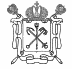 